Министерство культуры Российской Федерации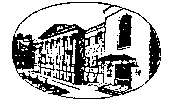 	федеральное государственное бюджетное образовательное учреждение высшего образования	  «ЛИТЕРАТУРНЫЙ  ИНСТИТУТ имени А.М. ГОРЬКОГО»123104, Москва, Тверской бульвар, 25.  Тел/факс.8-495-694-06-61. E-mail:e-mail: rectorat@litinstitut.ruПРИКАЗ 12.03.2020                                                                                                  № 30-одМоскваОб утверждении локальных нормативных актов                                                                     об обработке персональных данныхВ   соответствии   с    Федеральным    законом    Российской    Федерации от 27.07.2006 № 152-ФЗ «О персональных данных», Постановлением Правительства Российской Федерации от 21.03.2012 № 211 «Об утверждении перечня мер, направленных на обеспечение выполнения обязанностей, предусмотренных федеральным законом «О персональных данных» и принятыми в соответствии с ним нормативными правовыми актами, операторами, являющимися государственными или муниципальными органами» и главой 14 Трудового Кодекса Российской Федерации «Защита персональных данных работника»ПРИКАЗЫВАЮ:Утвердить и ввести в действие с 12 марта 2020 г. локальные нормативные акты в ФГБОУ ВО «Литературный институт имени А.М. Горького»:Положение об обработке персональных данных (приложение № 1).Положение об обеспечении безопасности первоначальных данных (приложение № 2).Политика в отношении обработки персональных данных (приложение № 3).Регламент определения уровня защищенности персональных данных, обрабатываемых в информационных системах персональных данных (приложение № 4).Утвердить перечень должностей, которые допущены к обработке персональных данных:- начальник отдела кадров;- заместитель начальника отдела кадров;- инспектор по кадрам;- заведующий канцелярией;- главный бухгалтер;- ведущий бухгалтер;- заведующий отделом информационных технологий;- главный редактор сайта;- декан очного факультета;- декан заочного факультета;- заведующий учебным отделом;- заведующий учебной частью очного факультета;- заведующий учебной частью заочного факультета; - заведующий учебной частью по работе с апирантами;- специалист по УМР 1 категории;- специалист по УМР 2 категории; - заведующий отделом дополнительного образования;- архивариус;- паспортист;- заведующий международным отделом.3. Назначить ответственным лицом за получение, обработку и хранение                персональных данных сотрудников – начальника отдела кадров Федину Марину Геннадьевну.4. Ознакомить ответственному лицу всех работников по указанному списку с локальными нормативными актами о персональных данных работников и заключить с ними Обязательство о неразглашении персональных данных работников.5.  Главному редактору сайта Депланьи Арине Игоревне разместить локальные нормативные акты на официальном сайте Института. 6. Контроль за исполнением настоящего приказа возложить на проректора по научной и творческой работе Дмитренко Сергеем Федоровичем.Ректор                                                                                                 А.Н. Варламов